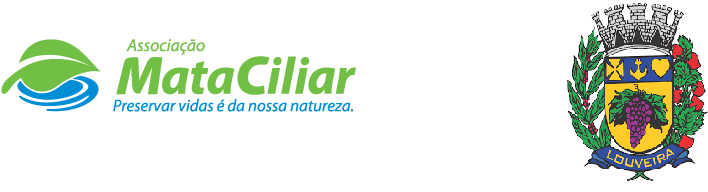 RELATÓRIO RECEBIMENTO DE ANIMAIS PERÍODO DE 21/05/2021 à 20/06/2021Fauna Silvestre recebida pelo CRAS - AMC proveniente do Município de LOUVEIRA.Data: ___/____/____				Assinatura:_______________RGDATA DE ENTRADANOME POPULARNOME CIENTÍFICO3326228/05/2021PixarroSaltator similis3326328/05/2021PixarroSaltator similis3326428/05/2021Coleirinho baianoSporophila nigricollis3326528/05/2021Coleirinho baianoSporophila nigricollis3326628/05/2021Coleirinho paulistaSporophila caerulescens3326728/05/2021Coleirinho paulistaSporophila caerulescens3329503/06/2021Sagui tufo pretoCallithrix penicillata3329603/06/2021Ratão do banhadoMyocastor coypus3330105/06/2021Asa brancaPatagioenas picazuroTOTAL9 ANIMAIS9 ANIMAIS9 ANIMAIS